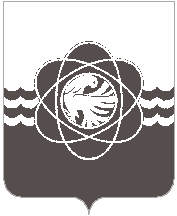 П О С Т А Н О В Л Е Н И Еот  13.11.2018    № 969	В связи с кадровыми изменениямиАдминистрация муниципального образования «город Десногорск» Смоленской области постановляет:1. Внести в постановление Администрации муниципального образования «город Десногорск» Смоленской области от 30.01.2013 № 69 «Об эвакуационной комиссии муниципального образования «город Десногорск» Смоленской области» (ред. от 30.01.2014 № 107, от 08.10.2014 № 1222, от 16.03.2015 № 264, от 23.09.2015 № 1023, от 14.10.2016 № 1117, от 04.04.2017 № 302, от 22.05.2017 № 464, от 22.06.2017 № 582, от 07.08.2017 № 774, от 16.08.2017 № 813,                от 29.09.2017 № 958, от 24.09.2018 № 800) следующие изменения:	1.1. В приложение № 2:- исключить из состава эвакуационной комиссии:Заводченкова Алексея Сергеевича.	- включить в состав эвакуационной комиссии:	Добренкова Дениса Сергеевича – инспектора ДПС ОМВД России по городу Десногорску Смоленской области – заместителем начальника группы транспортного и дорожного обеспечения.2. Отделу информационных технологий и связи с общественностью     (Н.В. Барханоева) разместить настоящее постановление на официальном сайте Администрации муниципального образования «город Десногорск» Смоленской области в сети Интернет.3. Контроль исполнения настоящего постановления возложить на заместителя Главы муниципального образования по социальным вопросам – председателя эвакуационной комиссии муниципального образования «город Десногорск» Смоленской области А.А. Новикова и начальника Управления по делам ГО и ЧС А.К. Воронцова.Глава муниципального образования«город Десногорск» Смоленской области 	                                     А.Н. ШубинО внесении изменений в постановление Администрации муниципального образования «город Десногорск» Смоленской области от 30.01.2013 № 69 «Об эвакуационной комиссии муниципального образования «город Десногорск» Смоленской области»